Language skills:English - Fluent ConversationalComputer skills:ICDL Degree (English) Documentation-Word-Excel-Access-PowerPoint- Web ServicesTraining Courses:English courses in ANGLO WORLD Centre (upper intermediate & ILETS courses)Done Course in commercial Correspondence.Work Experience:Islamic teacher in Syria 2008 to 2012.Islamic teacher for Non-Arabs in UAE  2015-2017Skills Summary:Creatively thinking of new ways to work within the business plan.Organizing and meeting with stuff to discuss personal development plans.Positively motivating studentsMaking decisions on various challenging issues that arise on a daily basis.Keeping up to date with technology and finding better ways of working togetherGoogle Drive CollaborationProblem solving skills.Methodical.Assertive.Well organized and articulate.  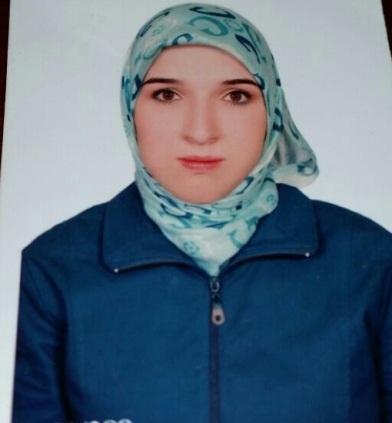 Contact:C/o 0502360357hiba.378175@2freemail.com Personal Information: DOB: 10/1/1987 (Damascus, Syria)MarriedResident visa (Abu Dhabi)Education:Bachelor degree in Islamic Studies 2007-2008Bachelor degree in Translation 2008-2009